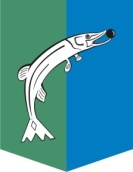 ГЛАВАСЕЛЬСКОГО ПОСЕЛЕНИЯ НИЖНЕСОРТЫМСКИЙСургутского районаХанты – Мансийского автономного округа - ЮгрыПОСТАНОВЛЕНИЕ«17» апреля  2018 года				        		                                        № 9п.НижнесортымскийО признании утратившими силу 	1. Признать утратившими   силу постановления главы сельского поселения Нижнесортымский:-  от 28.04.2012 № 7 «Об утверждении Положения об оплате труда работников, не отнесенных к должностям муниципальной службы и осуществляющих техническое обеспечение деятельности органов местного самоуправления сельского поселения Нижнесортымский»;-  от 28.04.2012 № 8 «Об утверждении Положения об оплате труда рабочих администрации сельского поселения Нижнесортымский»;- от 15.03.2013 № 5 «О внесении изменений в постановление главы сельского поселения Нижнесортымский от 28.04.2012 № 7 «Об утверждении Положения об оплате труда работников, не отнесенных к должностям муниципальной службы и осуществляющих техническое обеспечение деятельности органов местного самоуправления сельского поселения Нижнесортымский»;- от 27.06.2013 № 12 «О внесении изменений в постановление главы сельского поселения Нижнесортымский от 28.04.2012 № 7»;- от 27.06.2013 № 13 «О внесении изменений в постановление главы сельского поселения Нижнесортымский от 28.04.2012 № 8»;- от 09.01.2014 № 1 «О внесении изменений в постановление главы сельского поселения Нижнесортымский от 28.04.2012 № 7 «Об утверждении Положения об оплате труда работников, не отнесенных к должностям муниципальной службы и осуществляющих техническое обеспечение деятельности органов местного самоуправления сельского поселения Нижнесортымский»;- от 25.05.2015 № 18 «О внесении изменений в постановление главы сельского поселения Нижнесортымский от 28.04.2012 № 7»;- от 30.09.2016 № 22 «О внесении изменений в постановление главы сельского поселения Нижнесортымский от 28.04.2012 № 8»;- от 15.06.2017 № 7 «О внесении изменений в постановление главы сельского поселения Нижнесортымский от 28.04.2012 № 8»;- от 03.11.2017 № 24 «О внесении изменений в постановление главы сельского поселения Нижнесортымский от 28.04.2012 № 7»;- от 03.11.2017 № 25 «О внесении изменений в постановление главы сельского поселения Нижнесортымский от 28.04.2012 № 8».         2. Настоящее постановление разместить на официальном сайте администрации сельского поселения Нижнесортымский.Глава  поселения                                                 		                       П. В. Рымарев 